Załącznik nr 10 do Ogłoszenia o naborze wniosków na operacje realizowane przez podmioty inne niż LGD w ramach poddziałania 19.2 
„Wsparcie na wdrażanie operacji w ramach strategii rozwoju lokalnego kierowanego przez społeczność” objętego Programem Rozwoju Obszarów Wiejskich na lata 2014-2020.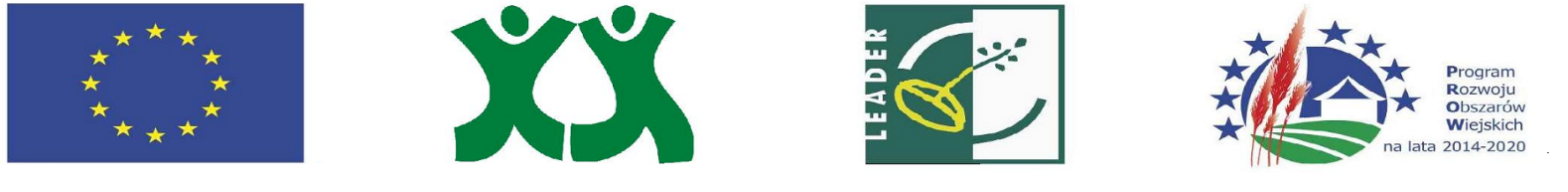 Obowiązujące w ramach naboru warunki udzielenia wsparciaKonkurs LGD nr 3/2022Podstawowe warunki udzielenia wsparcia:W ramach naboru obowiązują warunki wynikające z Rozporządzenia Ministra Rolnictwa i Rozwoju Wsi z dnia 24 września 2015 r. w sprawie szczegółowych warunków i trybu przyznawania pomocy finansowej w ramach poddziałania „Wsparcie na wdrażanie operacji w ramach strategii rozwoju lokalnego kierowanego przez społeczność” objętego Programem Rozwoju Obszarów Wiejskich na lata 2014–2020 (Dz. U. z 2019, 664 poz. 
z późn. zm.).Dodatkowe warunki udzielenia wsparcia wynikające z zapisów LSR i procedur:A. Warunki udzielenia wsparcia na etapie oceny zgodności operacji z LSR, w tym z Programem:Wniosek z załącznikami został złożony w miejscu i terminie wskazanym w ogłoszeniu.Kwota premii równa 80 000,00 zł.Operacja jest zgodna z zakresem tematycznym, który został wskazany w ogłoszeniu o naborze.Operacja jest zgodna z formą wsparcia wskazaną w ogłoszeniu o naborze.Operacja jest zgodna z Lokalną Strategią Rozwoju Lokalnej Grupy Działania „Podgrodzie Toruńskie”,
w tym z Programem Rozwoju Obszarów Wiejskich na lata 2014-2020Osoba fizyczna ubiegająca się o pomoc jest obywatelem państwa członkowskiego Unii Europejskiej.Osoba fizyczna ubiegająca się o pomoc jest pełnoletnia.Osoba fizyczna ubiegająca się o pomoc ma miejsce zamieszkania na obszarze wiejskim objętym LSR, co musi zostać udokumentowane poprzez: wykazanie adresu zameldowania na pobyt stały potwierdzonego wpisem w dowodzie osobistym (jeżeli wpis w tym zakresie jest aktualny), albo adresu zameldowania na pobyt stały lub czasowy potwierdzonego w zaświadczeniu z właściwej Ewidencji Ludności o miejscu pobytu stałego lub czasowego, w przypadku, gdy dowód osobisty został wydany na podstawie przepisów rozporządzenia Ministra Spraw Wewnętrznych z dnia 29 stycznia 2015 r. w sprawie wzoru dowodu osobistego oraz sposobu i trybu postępowania w sprawach wydawania dowodów osobistych, ich utraty, uszkodzenia, unieważnienia i zwrotu (Dz.U. poz. 212, z późn. zm.), zgodnie z którym w treści dowodu brak jest adresu zameldowania lub gdy jest ono różne od miejsca zameldowania na pobyt stały (wystawione nie wcześniej niż 3 miesiące przed złożeniem wniosku) lub też w oparciu o załączniki: pierwszą stronę zeznania podatkowego za ostatni okres rozliczeniowy (np. formularza PIT-37), zawierającą adres zamieszkania (kopia) wraz z:		potwierdzeniem złożenia zeznania w formie prezentaty urzędu skarbowego –pieczęć, albourzędowym poświadczeniem odbioru (UPO) generowanym w przypadku złożenia zeznania podatkowego w formie elektronicznej (e-deklaracja) –wydruk z systemu e-Deklaracji Ministerstwa Finansów, albozaświadczeniem z urzędu skarbowego potwierdzającym fakt złożenia zeznania –kopia; albowystawione na podmiot i jego adres zamieszkania dokumenty zobowiązaniowe np. decyzja w sprawie wymiaru podatku od nieruchomości, rachunki lub faktury za media, ścieki, odpady komunalne. UWAGA:Niespełnienie warunków udzielenia wsparcia obowiązujących w ramach naboru skutkuje uznaniem operacji za niezgodną z LSR, w tym z Programem (patrz: Karta weryfikacji pomocniczej wniosku (PROW), pkt. A.III) bez możliwości wezwania Wnioskodawcy do złożenia uzupełnień.B. Warunki na etapie oceny operacji wg lokalnych kryteriów wyboru:Operacja uzyska wskazaną w ogłoszeniu minimalną wymaganą liczbę punktów w ramach oceny wg lokalnych kryteriów wyboru. 